The After School Program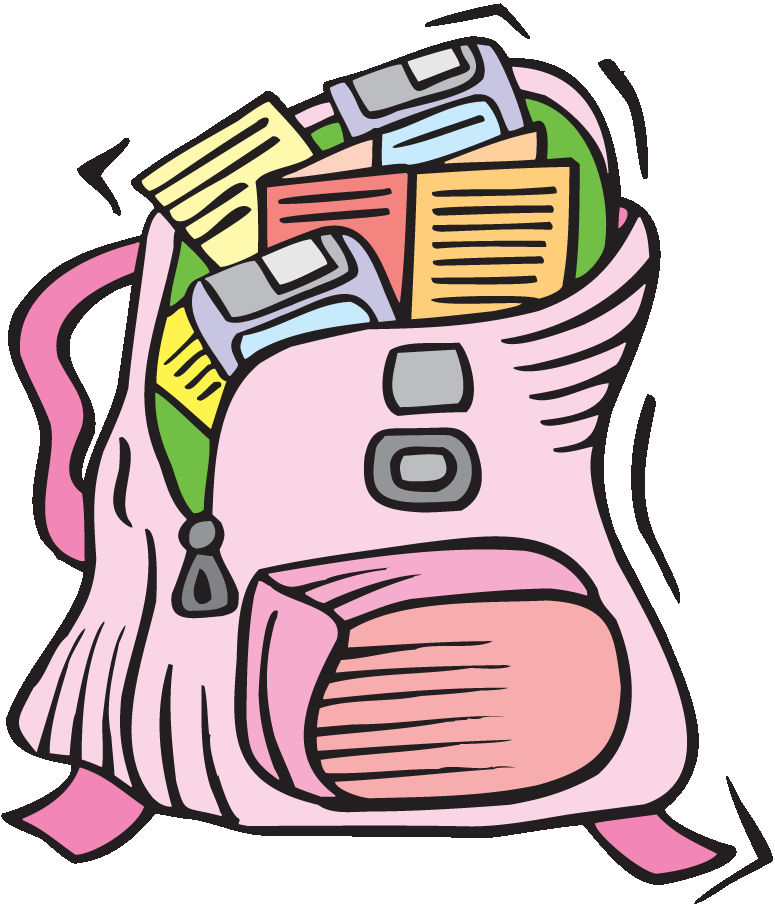 at Ute Pass Elementary2nd Trimester         TAP was established in 1988 for the purpose of utilizing school and community resources to enrich students’ lives and to extend learning beyond the normal curriculum.  These programs are proudly organized and sponsored by YOUR Ute Pass Elementary Parent Teacher Organization. Come be a part of the exciting things happening atyour school after the bell rings! Classes do fill- Register Early !!STAR (Study Time and Review) with Mr DifioreCost- FREE to all Ute Pass students, paid for by the Ute Pass Parent Teacher OrganizationWho- open to all students 3rd to 5th gradeWhen- Tuesday and Thursdays from 2:50 to 4pm Where- Mr DiFiore’s roomClasses run all year longSTAR is a place for all third, fourth and fifth grade students to do all things academic.  You can receive guidance on homework, study, partner up with other students to study or catch up on things not understood in class. You do not need to register for this program, just show up when you need help or want to catch up on your work.  Registration is not necessary.Coloring our Creativity with Miss DickCost- $5Who- Open to all K to 6th grade studentsFirst Class- Wednesday, November 18thMeeting Dates- Wednesday, November 18, December 2, 9 and 16thTime- 2:50 to 4pmWhere- 3rd grade classroomBus service providedIs coloring something you love to do? If so, you should join us every Tuesday to color special images called mandalas.  These are circular images that are found in different culture and traditions throughout the world…and now YOU get to color your own and other images every week.  Why will you enjoy this class?-There is no right or wrong way to color-Coloring lifts your spirits-You can color your own way, at your own pace-You don’t have to follow any rules when you color-You are creating a unique work of art-Coloring is a great way to “chillax” after school with your friendsPlease register on the attached sheet and return to Dani Hainds or email form to Joanna.bartko@gmail.comSurvival Bracelets with Mr. DooleyCost- $5Who- Open to all 2nd to 6th grade studentsFirst Class- Friday, November 20thMeeting Dates- November 20, December 4, 11 and Thursday the 17thTime- 2:50 to 4pmWhere- Ute Pass Elementary LibraryBus service providedParacord bracelets are, in effect, a miniature survival kit. Use the cording to construct an emergency shelter, or repair your backpack.  These bracelets are comfortable to wear and fun to make. Students will learn a corbra knot to make a bracelet and then a lanyard handle.  Please register on the attached sheet and return to Dani Hainds or email form to Joanna.bartko@gmail.comRockin Robotics with Mr DiFioreCost- $5Who- Open to all 5th and 6th grade studentsFirst Class- Monday, January 11thMeeting Dates- Mondays, Jan 11, 25, Feb 1, 8, 22 and 29thTime- 2:50 to 4pmWhere- Computer Room and Mr D’s roomBus service provided5th and 6th graders will design, construct, and program Lego Midstorm NXT robots.  Come learn and play! Please register on the attached sheet and return to Dani Hainds or email form to Joanna.bartko@gmail.comI Can Make Holiday Cookies!  Cooking for Kids with Dani Hainds & Kym FergusonCost- $5 for one sessionWho- Open to students in grades K  - 5th (please note sessions are grouped by grade)When- 3pm to 5pm, Parents will need to pick up children from the school, there will be NO bus service homeWhere- Ute Pass Elementary KitchenStudents choose one session:            Session I- Thursday, December 10th for grades K-2 (10 student max)            Session II- Friday, December 11th for grades 3-5 (10 students max)Students will make a plate of assorted cookies to bring home to share!  Please bring a snack, water bottle and your holiday spirit.  Please register on the attached sheet and return to Dani Hainds or email form to Joanna.bartko@gmail.comRubik’s Cube Mosaic Club with Mrs. MayCost- Free paid for by the Ute Pass Parent Teacher OrganizationWho- open to all students 1st to 6th gradeWhen- Thursdays 2:50 to 4:30pm Meeting Date- Thursdays, January 7th, 14th, 21st and 28th Where- Ute Pass LibraryBus Service at 4:30 is providedDuring our club, the kids will design a mosaic completely out of Rubik’s cubes (how cool is that!).  Then we’ll photograph it and submit it to the 1st You Can do the Cube Mosaic contest.  The kids will be tasked with creating a design as a group and then using 51-100 cubes to create the mosaic.  Due to the limited amount of weeks, this will not be a "learn to solve the cube" class.  Kids that do NOT know how to solve the cube are welcome and will be given the step-by-step instructions on how to solve the cube but will have to be self-taught.  Please register on the attached sheet and return to Dani Hainds or email form to Joanna.bartko@gmail.comI like to Move it, Move it with Mr DooleyCost- $5Who- Open to all 1st to 6th grade studentsFirst Class- Friday, January 8thMeeting Dates- January 8, 15, 22 and 29Time- 2:50 to 4pmWhere- Ute Pass Elementary GymBus service providedThis is a high energy and fun way to end the week on the cold afternoons of winter. We will be using time tested basic aerobic instructions from the 1970, 80s and 90s up to today. We will go over the basics of stretching, warming up, and muscle grouping exercises. Bring exercise clothes, a waterbottle and your your enthusiasm! Please register on the attached sheet and return to Dani Hainds or email form to Joanna.bartko@gmail.comYarn Graffiti with Joanna BartkoCost- $5Who- Open to all 1st to 5th  grade studentsFirst Class- Monday, January 11thMeeting Dates- Mondays, Jan 11, 25, Feb 1, and the 8thTime- 2:50 to 4pmWhere- LibraryBus service providedYarn Graffiti or Yarnstorming is “ the art of enhancing a public place or object with graffiti knitting”. We will use our finger knitting skills to wrap a tree on our schools’ campus with our color and creativity.  If you don’t know how to finger knit….no worries….we will teach you! Check out www.knitthecity.com for pictures of yarn graffiti all over the country.  Please register on the attached sheet and return to Dani Hainds or email form to Joanna.bartko@gmail.comScholarships are available on all classes.  If you are in need, contact Dani Hainds.Register early! Classes have limited space and will fill quickly!Ute Pass Elementary SchoolThe After School Program (TAP)Agreement:When you enroll your child in TAP at Ute Pass Elementary, you are giving your child permission to participate and will encourage him/her to attend regularly. Bus transportation is available for all afterschool programs.  If you are picking up your child, Parents must arrange to have their children picked up ON TIME per the class times listed in the brochure.  A childcare fee may be assessed for children not picked up within 5 minutes after the end of class.  Chronic late pick-up will result in your child’s dismissal from TAP classes.  You and your child understand that disruptive behavior will not be tolerated and may result in temporary removal from the TAP class or dismissal from the program.  Fees are not refundable should your child drop out or be dismissed for any reason.Full and partial scholarships are available on a limited and confidential basis.  Proof of need is not required; simply fill out the space on the enrollment form to request a scholarship. Please read the Agreement and sign and date below.  By signing, both parent and child understand and will comply with the Agreement for The After School Program:Parent’s Signature: _________________________________________________ Date: ________________The last day to return this form to your child’s teacher or Dani Hainds is November 16th.  Class sizes are limited, therefore slots will be filled each day until the maximum class size is reached.  Class confirmations will be sent home at a later date.  Transportation is provided unless otherwise noted.Student’s Name: ________________________________________________Grade: ______________		Teacher: _______________________Home Phone: _______________  	Parent’s Cell Phone: ______________Bus rider- yes/ no      Bus Stop:____________________  Name of Parent Picking up student________________Please make checks payable to “Ute Pass Elementary” and return the payment with this form to your child’s teacher.  If you have any additional questions, please contact Joanna Bartko at Joanna.bartko@gmail.comTAP ClassCheck To Register √Cost$Amount EnclosedSTARDrop in$0 Coloring our Creativity$5.00 Survival Bracelets$5.00 Rockin Robotics$5.00 I can Make Holiday Cookies Session I –NO BUS SERVICE$5.00I can Make Holiday Cookies Session II- NO BUS SERVICE$5.00Rubik ‘s Cube Mosaic Club$5.00I like to Move It Move It$5.00Yarn Graffiti$5.00Sub-Total $Scholarship Requested $Method of Payment (Circle)  :  Check     Cash                                                  TOTAL ENCLOSED $